Piratendiplom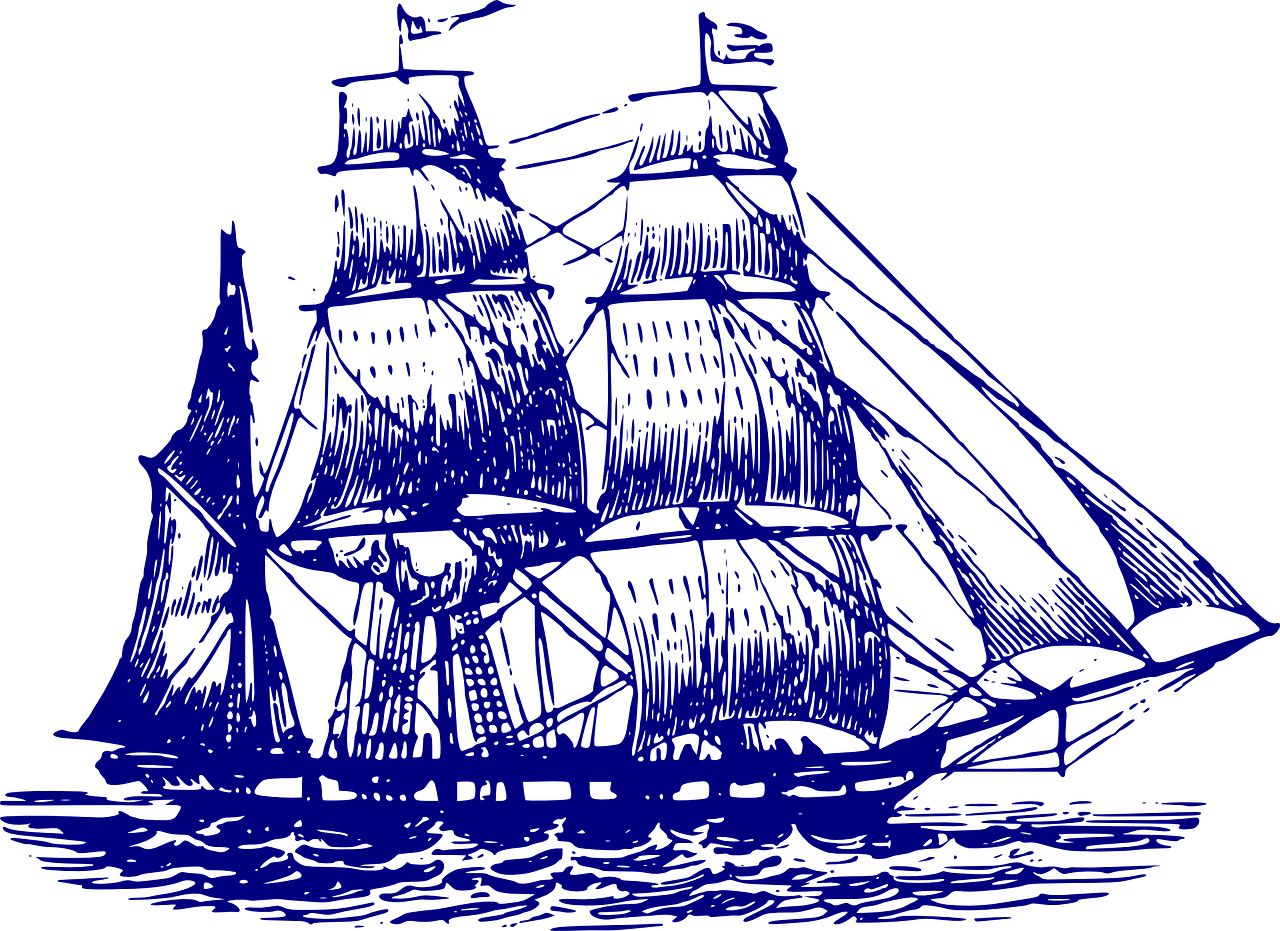 Hiermit wird xxxganz offiziell in den geheimen Piratenbund aufgenommen!Sie hat alle gefährlichen Schurkentaten mit Bravour gemeistert und bewiesen, dass es für sie kein Problem ist über Planken zu laufen, Proviant zu erobern, Schätze zu suchen und Schiffe zu entern.Diese Auszeichnung wird verliehen durch Käpt’n HolzaugeOrt, Datum